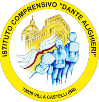 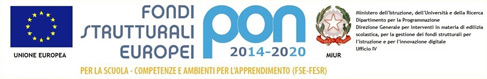 ISTITUTO COMPRENSIVO STATALE “D. ALIGHIERI”72029    VILLA CASTELLI (BR)Modello 4  (scuola primaria)Anno Scolastico 2021- 2022RELAZIONE FINALE DISCIPLINAREdi ______________________________________________Ins.  _________________________________________________(indicare la/le discipline insegnate)PREMESSAIn base alla Nuova Valutazione, come da OM n.172 del 04.12.2020 e relative Linee Guida, sono stati individuati, per ogni disciplina, alcuni obiettivi osservabili riferiti a ciascun nucleo tematico della stessa, riportati nelle Indicazioni Nazionali del 2012, al fine di descrivere la manifestazione personale e generale dell’apprendimento. Per ogni alunno è stato valutato il livello di ogni singolo obiettivo attinente al nucleo tematico della disciplina in modo da evincere difficoltà e potenzialità osservabili in ogni parte del processo di apprendimento.Sulla base dei dati raccolti dalle valutazioni finali si possono suddividere, in maniera indicativa ma non pienamente descrittiva, gli alunni, secondo le seguenti fasce di livello:UNITÀ DI LAVOROIn riferimento alla progettazione annuale le U.d.L. programmate ed attuate sono state:  _________________________________________________________ ;_________________________________________________________ ;_________________________________________________________ ;_________________________________________________________ ;_________________________________________________________ ;_________________________________________________________ ;_________________________________________________________ ;_________________________________________________________ ;_________________________________________________________ ;METODOLOGIA (segnare con una crocetta anche più opzioni)Problem solving/problem posingDidattica induttiva Lezione frontaleAscolto attivo e domande stimolo BrainstormingCircletimeTutoringCooperative learningAltro…STRUMENTISono stati utilizzati come strumenti didattici:schede operative, libri di testo,testi di vario genere, audiovisivi, materiale strutturato e semistrutturato, risorse dalla rete,Power PointVERIFICHE E VALUTAZIONIAlla fine di ogni bimestre, per valutare le conoscenze e le abilità riferite agli obiettivi programmati e per intervenire sul processo di apprendimento /insegnamento, sono state effettuate prove di verifica:di tipo oggettivo (mettere una crocetta sulla tipologia attuata):test a risposta aperta e/o chiusaschede operative Testi di vario genere (letterari, scientifici, storici…)Tabelle, dati, cartineSituazioni problematiche varieNella valutazione in itinere il docente ha utilizzato le rubriche valutative elaborate in interclasse per ogni singolo obiettivo e condivise in sede collegiale. Le verifiche quadrimestrali intermedie e finali hanno tenuto conto, oltre che delle prove oggettive, anche di prove di tipo laboratoriale (situazioni di realtà)Elaborazioni di dati e tabelleElaborazione di power pointElaborazione graficaElaborazione di lavori pratici.Villa Castelli, ____________								IL/LA DOCENTE					     ____________________________________FASCE DI LIVELLODescrittoriAlunni (numero)Fascia A (avanzato)Alunni che portano a termine i compiti in tutte le situazioni  con continuità, sicurezza e padronanza, in piena autonomia.Fascia B (intermedio)Alunni che portano a termine i compiti in situazione già note con continuità e sicurezza, in piena autonomia di lavoro e che si approcciano al nuovo con interesse pur avendo bisogno delle risorse e del supporto del docente per assolverli. Fascia C (base)Alunni che portano a termine i compiti con continuità grazie al supporto del docente e con qualche difficoltà nell’esecuzione autonoma degli stessi.Fascia D (in via di prima acquisizione)Alunni che hanno difficoltà nel portare a termine le consegne senza il supporto del docente che fornisce risorse appositamente progettate.